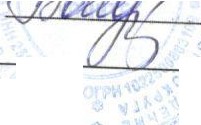 ПОЛОЖЕНИЕО ПРОФСОЮЗНОМ КОМИТЕТЕМуниципального бюджетного дошкольного образовательного учреждения детского сада № 8 с. КорсаковкаОБЩИЕ ПОЛОЖЕНИЯ.Настоящее положение регулирует деятельность первичной профсоюзной организации муниципального бюджетного дошкольного образовательного учреждения детский сад № 8 с. Корсакова, далее Учреждение1.2. Первичная профсоюзная организация Учреждения создана решением профсоюзного собрания.З. Профсоюзная организация Учреждения объединяет педагогических работников и других работников Учреждения - членов профсоюза.Организационно-правовая форма: общественная организация.В своей деятельности профсоюзная организация Учреждения руководствуется законом РФ «О профессиональных союзах, их правах и гарантиях деятельности», действующим законодательством РФ и субъекта РФ, нормативными актами выборных органов профсоюза и соответствующих территориальных организаций профсоюза, настоящим Положением.Профсоюзная организация организует учёт и сохранность документов первичной профсоюзной организации в течение отчётного периода (не менее 3-х лет), а также передачу их на сохранение в выборный орган районной организации Профсоюза при реорганизации или ликвидации первичной профсоюзной организации.ЦЕЛИ И ЗАДАЧИ ПЕРВИЧНОЙ ПРОФСОЮЗНОЙ ОРГАНИЗАЦИИЦелями	и	задачами	профсоюзной	организации	Учреждения	являются:реализация уставных задач профсоюза по представительству и защите социально- трудовых	прав	и	профессиональных	интересов	членов	Профсоюза;общественный контроль за соблюдением законодательства о труде и охране труда;улучшение материального положения, укрепления здоровья и повышение жизненного уровня членов Профсоюза;Для достижения уставных целей профсоюзная организация:ведет переговоры с администрацией Учреждения;заключает от имени работников образования коллективный договор с администрацией и способствует его реализации;оказывает непосредственно или через территориальный (районный) комитет профсоюза юридическую, материальную помощь членам Профсоюза;представляет интересы членов профсоюза при рассмотрении индивидуальных трудовых споров;по поручению членов Профсоюза, а также по собственной инициативе обращается с заявлениями в защиту их трудовых прав в органы, рассматривающие трудовые споры;доводит до сведения членов профсоюза решение выборных органов вышестоящих организаций профсоюза;осуществляет другие виды деятельности, предусмотренные Уставом профсоюза.осуществляет обучение профсоюзного актива, содействует повышению профессиональной квалификации членов Профсоюза.ОРГАНИЗАЦИЯ РАБОТЫ ПЕРВИЧНОЙ ПРОФСОЮЗНОЙ ОРГАНИЗАЦИИДеятельность профсоюзной организации Учреждения определяется перспективным и текущим планом работы, решениями профсоюзных собраний и выборных органов вышестоящих организаций Профсоюза.Профсоюзная организация проводит мероприятия, заседания профкома, собрания .Прием в профсоюз производится на основании личного письменного заявления, поданного в профсоюзную организацию.С согласия работника Учреждения, вступившего в Профсоюз, приём может бытьосуществлён на заседании комитета или собрании профсоюзной организации Учреждения. Одновременно с заявлением о вступлении в Профсоюз вступающий подаёт заявление в администрацию Учреждения о безналичной уплате членских профсоюзных взносов.Делопроизводство в профсоюзной организации осуществляется на основе номенклатуры дел, утверждаемой на заседании профсоюзного комитета.Член профсоюза вправе выйти из Профсоюза путем подачи письменного заявления в профсоюзную организацию. Выбывший из Профсоюза, подаёт письменное заявление в администрацию Учреждения о прекращении взимания членского профсоюзного взноса. З.6.Исключение из членов Профсоюза производится на условиях и в порядке,установленном Уставом Профсоюза. Исключение из профсоюза оформляется протоколом профсоюзного собрания.Учет членов Профсоюза в Учреждении осуществляется в форме списка, в журнале учетаЧлены профсоюза, состоящие на учете в профсоюзной организации Учреждения: а) имеют право:пользоваться дополнительными льготами и преимуществами, если таковыепредусмотрены коллективным договором и соглашениями, заключенными выборными органами соответствующих вышестоящих территориальных организаций профсоюзов;получать премии и иные поощрения из профсоюзного бюджета за активное участие в профсоюзной деятельности.б) имеют обязанности:содействовать выполнению решений профсоюзных собраний и профкома Учреждения;выполнять обязательства, предусмотренные коллективным договором;участвовать в работе соответствующих территориальных профсоюзных конференций в случае избирания делегатомпроявлять солидарность с членами профсоюза в защите их прав.Порядок и условия предоставления льгот члену профсоюзу устанавливаются профсоюзным комитетом и выборными органами вышестоящих профсоюзных организаций.РУКОВОДСТВО ПЕРВИЧНОЙ ПРОФСОЮЗНОЙ ОРГАНИЗАЦИЕЙ 4.1.Выборный орган вышестоящей территориальной организации Профсоюза:утверждает Положение о первичной профсоюзной организации Учреждения, изменения и дополнения, вносимые в него;согласовывает в установленном порядке решение о создании, реорганизации или ликвидации профсоюзной организации;по необходимости и в порядке, определенном Уставом Профсоюза, созывает внеочередное собрание первичной профсоюзной организации;устанавливает общие сроки проведения отчетно-выборного профсоюзного собрания;обеспечивает единый порядок применения уставных норм в первичной профсоюзной организации.4.2. Руководство профсоюзной организацией осуществляется на принципах коллегиальности и самоуправления.ОРГАНЫ ПЕРВИЧНОЙ ПРОФСОЮЗНОЙ ОРГАНИЗАЦИИОрганами профсоюзной организации являются Общее собрание коллектива, профсоюзный комитет, председатель первичной профсоюзной организации, ревизионная комиссия.Количественный состав постоянно действующих выборных органов профсоюзной организации и форма их избрания определяются собранием.Высшим руководящим органом профсоюзной организации является Общее собрание, далее СобраниеСобрание:принимает положение о первичной профсоюзной организации Учреждения, вносит в него изменения и дополнения;принимает решение о выдвижении коллективных требований, проведение или участие в профсоюзных акциях по защите социально-трудовых прав членов профсоюза;заслушивает отчет и отдает оценку деятельности профсоюзного комитета;избирает и освобождает председателя первичной профсоюзной организации;утверждает и избирает состав ревизионной комиссии;избирает делегатов на конференцию профсоюза;Собрание созывается профсоюзным комитетом и проводится по мере необходимости. Порядок созыва и вопросы, выносимые на обсуждение собрания, определяются профкомом. Регламент работы собрания устанавливается собранием.Отчетно-выборное профсоюзное собрание проводится 1 раз в год.Внеочередное собрание созывается по решению комитета, письменному требованию не менее трети членов Профсоюза, состоящих на учёте в организации Учреждения. Дата проведения внеочередного собрания организации сообщается членам Профсоюза не позднее, чем за 7 дней.Профсоюзный комитет (профком):осуществляет руководство и текущую деятельность первичной профсоюзной организации Учреждения в период между собраниями;выражает, представляет и защищает социально-трудовые права и профессиональные интересы членов Профсоюза в отношениях с администрацией Учреждения;созывает профсоюзные собрания;ведет коллективные переговоры с администрацией Учреждения по заключению коллективного договора в порядке, предусмотренном законодательством РФ;совместно с администрацией Учреждения на равноправной основе образует комиссию для введения коллективных переговоров;оказывает экспертную, консультационную и иную помощь своим представителям на переговорах;организует поддержку требований Профсоюза в отстаивании интересов работников образования в форме собраний, митингов, пикетирования, демонстраций в установленном законодательством порядке;организует проведение общего собрания трудового коллектива Учреждения для принятия коллективного договора, подписывает по его поручению коллективный договор и осуществляет контроль за его выполнением.комитет избирается на 5 лет.Заседание профкома проводятся по мере необходимости. 5.10.Председатель первичной профсоюзной организации Учреждения:без доверенности представляет интересы и действует от имени профсоюзной организации, представляет ее в органах государственной власти и управления;председательствует на профсоюзном собрании, подписывает постановления профсоюзного собрания;организует работу профкома и профсоюзного актива;распоряжается от имени профсоюзной организации и по поручению профкома денежными средствами.5.11. Председатель профсоюзной организации является председателем профкома и избирается на срок полномочий профкома.РЕВИЗИОННАЯ КОМИССИЯ ПРОФСОЮЗНОЙ ОРГАНИЗАЦИИРевизионная комиссия профсоюзной организации являетсясамостоятельным контрольно-ревизионным органом, избираемым на собрании одновременно с комитетом Профсоюза и на тот же срок полномочий.В своей деятельности ревизионная комиссия подотчетно профсоюзному собранию и руководствуется в работе Уставом Профсоюза, настоящим Положением соответствующей организации.Ревизионная комиссия проводит проверки финансовой деятельности профсоюзного комитета не реже 1 раза в год.Разногласия, возникающие между ревизионной комиссией и профсоюзным комитетом, разрешаются собранием первичной профсоюзной организацииИМУЩЕСТВО ПЕРВИЧНОЙ ПРОФСОЮЗНОЙ ОРГАНИЗАЦИИПервичная профсоюзная организация, обладающая правами юридического лица,может обладать имуществом Профсоюза на правах оперативного управления, иметь счет и печать установленного в Профсоюзе образца.Основой финансовой деятельности профсоюзной организации являются средства, образованные из ежемесячных членских профсоюзных взносов.РЕОРГАНИЗАЦИЯ, ПРЕКРАЩЕНИЕ ДЕЯТЕЛЬНОСТИ И ЛИКВИДАЦИЯ ПЕРВИЧНОЙ ПРОФСОЮЗНОЙ ОРГАНИЗАЦИИПрофсоюзная организация Учреждения может быть реорганизована или ликвидирована по любым основаниям по решению собрания первичной профсоюзной организации и с согласия выборного органа соответствующей вышестоящей территориальной организации Профсоюза.